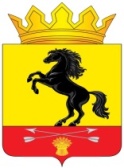                 АДМИНИСТРАЦИЯМУНИЦИПАЛЬНОГО ОБРАЗОВАНИЯ       НОВОСЕРГИЕВСКИЙ РАЙОН         ОРЕНБУРГСКОЙ ОБЛАСТИ                 ПОСТАНОВЛЕНИЕ_____30.12.2022______ №  ___ 1071-п______                  п. НовосергиевкаО внесении изменений  в постановление администрации района   от 22.10.2018  №877-п «Об утверждении муниципальнойпрограммы «Обеспечение общественногопорядка и противодействие преступности в Новосергиевском районе» (в редакции от 14.05.2019 №444-п, 14.06.2019 № 522-п,от 31.12.2019 № 1284-п, 31.03.2020 № 250-п,от 18.05.2020 №456-п, от 09.07.2020 № 606-п,от 30.12.2020 №1124-п, от 31.03.2021 № 234-п, от 30.09.2021 № 717-п, 30.12.2021 № 1008-п, от 14.06.2022 №504-п, от 30.09.2022 № 756-п)В соответствии  с решением  Совета депутатов от 21.12.2022 № 18/2 р.С.  «Об уточнении и внесении изменений в решение Совета депутатов от 22.12.2021 г. № 12/1 р.С. «О бюджете муниципального образования «Новосергиевский район Оренбургской области» на 2022 год и плановый период 2023 и 2024 годов»:1. Внести изменения в муниципальную программу «Обеспечение общественного  порядка и противодействие преступности в Новосергиевском районе» (приложение к постановлению от 22.10.2018  № 877-п):   1.1. Паспорт муниципальной программы «Обеспечение общественного  порядка и противодействие преступности в Новосергиевском районе» изложить в новой редакции согласно приложению № 1.1.2. Приложение №3 (к муниципальной программе)  ««Ресурсное обеспечение реализации Программы за счет средств муниципального бюджета» изложить в новой редакции, согласно приложению № 2. 1.3. Приложение №4 (к муниципальной программе)  «План реализации Программы в 2022 году» изложить в новой редакции согласно               приложению № 3.1.4. Приложение №7 (к муниципальной программе) Паспорт  подпрограммы  3 «Профилактика безопасности дорожного движения в Новосергиевском районе» изложить в новой редакции  согласно  приложению № 4.2. Ведущему  специалисту организационного отдела  администрации района Горбаневой   Н.И.  представить данное постановление  ведущему специалисту по экономике Борисовой С.В.  для обеспечения  размещения данных изменений в программе ГАС «Управление» в течение 10-ти дней с момента издания постановления.3. Контроль за исполнением настоящего постановления возложить на заместителя главы администрации района  по социальным вопросам.4. Постановление вступает в силу со дня его подписания и подлежит размещению на официальном сайте администрации района.Глава администрации района                                                              А.Д. ЛыковРазослано: Плужновой Л.А.,   Попову Ю.И.,  РОО,  ОМВД РФ по                    Новосергиевскому району,  орготделу, прокурору